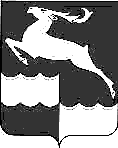 АДМИНИСТРАЦИЯ КЕЖЕМСКОГО РАЙОНАКРАСНОЯРСКОГО КРАЯПОСТАНОВЛЕНИЕ23.10.2023				             № 850-п                                         г. КодинскО внесении изменений в постановление Администрации Кежемского района от 14.03.2023 № 213-п «Об утверждении муниципальной программы «Укрепление общественного здоровья в муниципальном образовании Кежемский район»В соответствии со ст. 179 Бюджетного кодекса Российской Федерации, постановлениями Администрации Кежемского района от 11.09.2013 №1059-п «Об утверждении Порядка принятия решений о разработке муниципальных программ Кежемского района, их формировании и реализации», от 12.09.2013 №1065-п «Об утверждении Перечня муниципальных программ Кежемского района», руководствуясь ст.ст. 17, 20, 32 Устава Кежемского района, ПОСТАНОВЛЯЮ:Внести в приложение к постановлению Администрации Кежемского района от 14.03.2023 № 213-п «Об утверждении муниципальной программы «Укрепление общественного здоровья в муниципальном образовании Кежемский район» следующие изменения:1.1. В разделе 1 «Паспорт программы»:- строку «Ответственный исполнитель  Программы» изложить в следующей редакции:«»;- строку «Цель Программы» изложить в следующей редакции:«»;1.2. В разделе 3 «Приоритеты и цели муниципальной политики по укреплению общественного здоровья населения, описание основных целей и задач программы, прогноз развития» абзац 1 изложить в следующей редакции:«Основной целью Программы является увеличение доли граждан, проживающих на территории Кежемского района, ведущих здоровый образ жизни».1.3. В абзаце 1 раздела 6 «Перечень основных мероприятий программы» слова «в Приложении №2» заменить словами «в Приложении №1».1.4. Разделы 7,8 изложить в следующей редакции:«7. ПЕРЕЧЕНЬ ЦЕЛЕВЫХ ИНДИКАТОРОВ И ПОКАЗАТЕЛЕЙ ПРОГРАММЫ Для оценки непосредственных результатов Программы определен следующий целевой показатель (индикатор):- доля жителей, охваченных мероприятиями, направленными на активную жизнь в любом возрасте, от общего количества населения - 46,9%.Целевой показатель Программы характеризует создание условий для улучшения демографической ситуации, увеличения продолжительности жизни населения, снижения преждевременной смертности, заболеваемости, повышение уровня доступности информации для населения района о проводимых мероприятиях в рамках Программы.».8. РАСПРЕДЕЛЕНИЕ ПЛАНИРУЕМЫХ РАСХОДОВ ЗА СЧЕТ СРЕДСТВ МЕСТНОГО БЮДЖЕТА ПО МЕРОПРИЯТИЯМ И ПОДПРОГРАММАМ МУНИЦИПАЛЬНОЙ ПРОГРАММЫИнформация о распределении планируемых расходов за счет средств  местного бюджета по мероприятиям и подпрограммам муниципальной программы приведена в приложении № 2 к паспорту муниципальной программы.».1.5. В разделе 9:- слова «Ресурсное обеспечение и прогнозная оценка расходов на реализацию целей муниципальной программы с учетом источников финансирования, в том числе по уровням бюджетной системы» заменить словами «9. РЕСУРСНОЕ ОБЕСПЕЧЕНИЕ И ПРОГНОЗНАЯ ОЦЕНКА РАСХОДОВ НА РЕАЛИЗАЦИЮ ЦЕЛЕЙ МУНИЦИПАЛЬНОЙ ПРОГРАММЫ С УЧЕТОМ ИСТОЧНИКОВ ФИНАНСИРОВАНИЯ, В ТОМ ЧИСЛЕ ПО УРОВНЯМ БЮДЖЕТНОЙ СИСТЕМЫ»;- в абзаце 1 слова «в приложении №4 к муниципальной программе» заменить словами «в приложении №3 к паспорту муниципальной программы».1.6. Приложение № 1 к паспорту муниципальной программы Кежемского района «Укрепление общественного здоровья в муниципальном образовании Кежемский район» изложить в следующей редакции, согласно приложению 1 к настоящему постановлению.1.7. Приложение №2 к муниципальной программе «Укрепление общественного здоровья в муниципальном образовании Кежемский район» изложить в следующей редакции, согласно приложению 2 к настоящему постановлению.1.8. Приложение №3 к муниципальной программе «Укрепление общественного здоровья в муниципальном образовании Кежемский район» изложить в следующей редакции, согласно приложению 3 к настоящему постановлению.1.9. Приложение №4 к муниципальной программе «Укрепление общественного здоровья в муниципальном образовании Кежемский район» изложить в следующей редакции, согласно приложению 4 к настоящему постановлению.1.10. Добавить приложение 2 к муниципальной программе «Укрепление общественного здоровья в муниципальном образовании Кежемский район», согласно приложению 5 к настоящему постановлению.2. Контроль за исполнением постановления возложить на заместителя Главы Кежемского района по экономике и финансам С.А. Фраиндт.3. Постановление вступает в силу со дня, следующего за днем его официального опубликования в газете «Кежемский Вестник».Глава района                                                                                   П.Ф. БезматерныхПриложение 1к постановлению Администрации районаот 23.10.2023 № 850-пПриложение № 1к паспорту муниципальной программы «Укрепление общественного здоровья в муниципальном образовании Кежемский район» ПЕРЕЧЕНЬ ЦЕЛЕВЫХ ПОКАЗАТЕЛЕЙ МУНИЦИПАЛЬНОЙ ПРОГРАММЫ С УКАЗАНИЕМ ПЛАНИРУЕМЫХ К ДОСТИЖЕНИЮ ЗНАЧЕНИЙ В РЕЗУЛЬТАТЕ РЕАЛИЗАЦИИ МУНИЦИПАЛЬНОЙ ПРОГРАММЫПриложение 2к постановлению Администрации районаот 23.10.2023 № 850-пПриложение №1к  муниципальной программе«Укрепление общественного здоровья в муниципальном образовании Кежемский район» ПЕРЕЧЕНЬОСНОВНЫХ МЕРОПРИЯТИЙ  МУНИЦИПАЛЬНОЙПРОГРАММЫ «УКРЕПЛЕНИЕ ОБЩЕСТВЕННОГО ЗДОРОВЬЯ В МУНИЦИПАЛЬНОМ ОБРАЗОВАНИИ КЕЖЕМСКИЙ РАЙОН»Приложение 3к постановлению Администрации районаот 23.10.2023 № 850-пПриложение №2 к паспорту муниципальной программы«Укрепление общественного здоровья в муниципальном образовании Кежемский район» РАСПРЕДЕЛЕНИЕ ПЛАНИРУЕМЫХ РАСХОДОВ ЗА СЧЕТ СРЕДСТВ МЕСТНОГО БЮДЖЕТА ПО МЕРОПРИЯТИЯМ И ПОДПРОГРАММАМ МУНИЦИПАЛЬНОЙ ПРОГРАММЫПриложение 4к постановлению Администрации районаот 23.10.2023 № 850-пПриложение №3к паспорту муниципальной программы «Укрепление общественного здоровья в муниципальном образовании Кежемский район» РЕСУРСНОЕ ОБЕСПЕЧЕНИЕ И ПРОГНОЗНАЯ ОЦЕНКА РАСХОДОВ НА РЕАЛИЗАЦИЮ ЦЕЛЕЙ МУНИЦИПАЛЬНОЙ ПРОГРАММЫ С УЧЕТОМ ИСТОЧНИКОВ ФИНАНСИРОВАНИЯ, В ТОМ ЧИСЛЕ ПО УРОВНЯМ БЮДЖЕТНОЙ СИСТЕМЫПриложение 5к постановлению Администрации районаот 23.10.2023 № 850-пПриложение №2к муниципальной программе «Сохранение и укрепление здоровья населения Кежемского района»Информация О мероприятиях, реализуемых в рамках программы 1. Информация о мероприятии «Сохранение и укрепление здоровья населения Кежемского района»:2. Информация о мероприятии «Формирование сознания и мотивирование населения к ведению здорового образа жизни»:3. Информация о мероприятии «Активная жизнь в любом возрасте»:Приложение № 1к информации о мероприятиях, реализуемых в рамках ПрограммыПеречень показателей результативности МЕРОПРИЯТИЯОтветственный исполнитель ПрограммыАдминистрация Кежемского района; МКУ «Управление по культуре, спорту, туризму и молодежной политике Кежемского района»Цель ПрограммыУвеличение доли граждан, проживающих на территории Кежемского района, ведущих здоровый образ жизни№п/пЦели, целевые показатели муниципальной программыЕдиница измерения2022год2023год (план)2023 год (факт)2024 год2025 год1Цель муниципальной программы: увеличение доли граждан, проживающих на территории Кежемского района, ведущих здоровый образ жизниЦель муниципальной программы: увеличение доли граждан, проживающих на территории Кежемского района, ведущих здоровый образ жизниЦель муниципальной программы: увеличение доли граждан, проживающих на территории Кежемского района, ведущих здоровый образ жизниЦель муниципальной программы: увеличение доли граждан, проживающих на территории Кежемского района, ведущих здоровый образ жизниЦель муниципальной программы: увеличение доли граждан, проживающих на территории Кежемского района, ведущих здоровый образ жизниЦель муниципальной программы: увеличение доли граждан, проживающих на территории Кежемского района, ведущих здоровый образ жизниЦель муниципальной программы: увеличение доли граждан, проживающих на территории Кежемского района, ведущих здоровый образ жизни1.1Доля жителей, охваченных мероприятиями, направленными на активную жизнь в любом возрасте, от общего количества населения%-44,2-45,946,9№ п/пНаименование мероприятияИсполнители мероприятий«Сохранение и укрепление здоровья населения Кежемского района»«Сохранение и укрепление здоровья населения Кежемского района»«Сохранение и укрепление здоровья населения Кежемского района»11.Проведение мероприятий по привлечению взрослого населения к профилактическим медицинским осмотрам и диспансеризации определенных групп взрослого населения для оценки состояния здоровья и раннего (своевременного) выявления состояний, заболеваний и факторов риска их развития, немедицинского потребления наркотических средств и психотропных веществ, а также в целях определения групп здоровья и выработки рекомендаций для гражданКГБУЗ «Кежемская РБ»12.Проведение мероприятий по привлечению населения к вакцинации против инфекционных заболеваний в соответствии с национальным календарем профилактических прививок, в том числе против гриппа и новой коронавирусной инфекцииКГБУЗ «Кежемская РБ»13.Организация и проведение всеобуча (лектория) по проблемам, связанным с ведением здорового образа жизни: (с привлечением медицинских сотрудников)Руководители образовательных учреждений,КГБУЗ «Кежемская РБ»«Формирование сознания и мотивирование населения к ведениюздорового образа жизни»«Формирование сознания и мотивирование населения к ведениюздорового образа жизни»«Формирование сознания и мотивирование населения к ведениюздорового образа жизни»1.Проведение районного конкурса социальных проектов по вопросам сохранения здоровьяМКУ «Управление образования Кежемского района»22.Изготовление и распространение наглядной агитации (листовок, буклетов, баннеров) о правилах здорового образа жизни в общественном транспорте, на автобусных остановках, в учреждениях и организациях районаМКУ «Управление КСТ и МП Кр»,КГБУЗ «Кежемская РБ»23.Проведение информационно-пропагандистских, организационно-массовых, культурных, физкультурно-оздоровительных, профилактических и иных мероприятий антинаркотической направленностиМКУ «Управление образования Кежемского района»,МКУ «Управление КСТ и МП Кр»,КГБУ СО «КЦСОН «Кежемский»,КГБУЗ «Кежемская РБ»,КДН и ЗП Администрации Кежемского района24.Размещение на информационных стендах, официальных сайтах, официальных страницах социальных сетей материалов о правилах сохранения и укрепления здоровьяРуководители учреждений  района,Администрации поселений района25.Размещение в СМИ информации по вопросам здорового образа жизни, укрепления здоровья и профилактики различных заболеванияМКУ «Управление КСТ и МП Кр»,КГБУЗ «Кежемская РБ»«Активная жизнь в любом возрасте»«Активная жизнь в любом возрасте»«Активная жизнь в любом возрасте»31.Организация деятельности школьных физкультурно-спортивных клубов (ШСК), спортивных клубов по месту жительства гражданРуководители образовательных учреждений, Администрации поселений района, МАУ "Спортивный клуб по месту жительства граждан «Энергия»г. Кодинск"32.Организация занятий для граждан пожилого возраста и инвалидов (по дыхательной гимнастике, скандинавской ходьбе, адаптивной физической культурой, фитнес)КГБУ СО «КЦСОН «Кежемский»Статус (муниципальная программа, подпрограмма)Наименование программы, подпрограммыНаименование ГРБСКод бюджетной классификацииКод бюджетной классификацииКод бюджетной классификацииКод бюджетной классификацииРасходы (тыс. руб.), годыРасходы (тыс. руб.), годыРасходы (тыс. руб.), годыРасходы (тыс. руб.), годыСтатус (муниципальная программа, подпрограмма)Наименование программы, подпрограммыНаименование ГРБСГРБСРзПрЦСРВР2023 год2024 год2025 годИтого на 2023-2025 годыМуниципальная программа«Укрепление общественного здоровья в муниципальном образовании Кежемский район»Всего расходные обязательства по программеХХХХ90,000130,000160,000380,000Муниципальная программа«Укрепление общественного здоровья в муниципальном образовании Кежемский район»в том числе по ГРБС:Муниципальная программа«Укрепление общественного здоровья в муниципальном образовании Кежемский район»Администрация Кежемского района9010113210004366024090,000130,000160,000380,000Мероприятие 1Сохранение и укрепление здоровья населения Кежемского районаВсего расходные обязательства  ХХХХ0,0000,0000,0000,000Мероприятие 1Сохранение и укрепление здоровья населения Кежемского районав том числе по ГРБС:Мероприятие 1Сохранение и укрепление здоровья населения Кежемского районаАдминистрация Кежемского района0,0000,0000,0000,000Мероприятие 2Формирование сознания и мотивирование населения к ведению здорового образа жизниВсего расходные обязательстваХХХХ90,000130,000160,000380,000Мероприятие 2Формирование сознания и мотивирование населения к ведению здорового образа жизнив том числе по ГРБС:Мероприятие 2Формирование сознания и мотивирование населения к ведению здорового образа жизниАдминистрация Кежемского  района9010113210004366024090,000130,000160,000380,000Мероприятие 3Активная жизнь в любом возрастеВсего расходные обязательстваХХХХ0,0000,0000,0000,000Мероприятие 3Активная жизнь в любом возрастев том числе по ГРБС:Мероприятие 3Активная жизнь в любом возрастеАдминистрация Кежемского района0,0000,0000,0000,000СтатусНаименование муниципальной программы, подпрограммы муниципальной программыОтветственный исполнитель, соисполнителиОценка расходов (тыс. руб.), годыОценка расходов (тыс. руб.), годыОценка расходов (тыс. руб.), годыОценка расходов (тыс. руб.), годыОценка расходов (тыс. руб.), годыСтатусНаименование муниципальной программы, подпрограммы муниципальной программыОтветственный исполнитель, соисполнители2023 год2024 год2025годИтого на периодИтого на периодМуниципальная программа«Укрепление общественного здоровья в муниципальном образовании Кежемский район»Всего90,000130,000160,000380,000380,000Муниципальная программа«Укрепление общественного здоровья в муниципальном образовании Кежемский район»в том числе:Муниципальная программа«Укрепление общественного здоровья в муниципальном образовании Кежемский район»федеральный бюджетМуниципальная программа«Укрепление общественного здоровья в муниципальном образовании Кежемский район»краевой бюджетМуниципальная программа«Укрепление общественного здоровья в муниципальном образовании Кежемский район»внебюджетные  источникиМуниципальная программа«Укрепление общественного здоровья в муниципальном образовании Кежемский район»бюджет муниципального образования90,000130,000160,000380,000380,000Муниципальная программа«Укрепление общественного здоровья в муниципальном образовании Кежемский район»юридические лицаМероприятие 1Сохранение и укрепление здоровья населения Кежемского районаВсего0,0000,0000,0000,0000,000Мероприятие 1Сохранение и укрепление здоровья населения Кежемского районав том числе:Мероприятие 1Сохранение и укрепление здоровья населения Кежемского районафедеральный бюджетМероприятие 1Сохранение и укрепление здоровья населения Кежемского районакраевой бюджетМероприятие 1Сохранение и укрепление здоровья населения Кежемского районавнебюджетные  источникиМероприятие 1Сохранение и укрепление здоровья населения Кежемского районабюджет муниципального образования0,0000,0000,0000,0000,000Мероприятие 1Сохранение и укрепление здоровья населения Кежемского районаюридические лицаМероприятие 2Формирование сознания и мотивирование населения к ведению здорового образа жизниВсего90,000130,000160,000380,000380,000Мероприятие 2Формирование сознания и мотивирование населения к ведению здорового образа жизнив том числе:Мероприятие 2Формирование сознания и мотивирование населения к ведению здорового образа жизнифедеральный бюджетМероприятие 2Формирование сознания и мотивирование населения к ведению здорового образа жизникраевой бюджетМероприятие 2Формирование сознания и мотивирование населения к ведению здорового образа жизнивнебюджетные  источники	Мероприятие 2Формирование сознания и мотивирование населения к ведению здорового образа жизнибюджет муниципального образования90,000130,000160,000380,000380,000Мероприятие 2Формирование сознания и мотивирование населения к ведению здорового образа жизниюридические лицаМероприятие 3Активная жизнь в любом возрастеВсего0,0000,0000,0000,0000,000Мероприятие 3Активная жизнь в любом возрастев том числе:Мероприятие 3Активная жизнь в любом возрастефедеральный бюджетМероприятие 3Активная жизнь в любом возрастекраевой бюджетМероприятие 3Активная жизнь в любом возрастевнебюджетные  источникиМероприятие 3Активная жизнь в любом возрастебюджет муниципального образования0,0000,0000,0000,0000,000Мероприятие 3Активная жизнь в любом возрастеюридические лицаНаименование мероприятия«Сохранение и укрепление здоровья населения Кежемского района»Наименование Программы«Укрепление общественного здоровья в муниципальном образовании Кежемский район» Сроки реализации мероприятия2023 - 2025 гг.Цель мероприятияСоздание условий для вовлечения жителей в мероприятия по укреплению здоровья, увеличения доли граждан, ведущих здоровый образ жизниНаименование главного распорядителя бюджетных средств, ответственного за реализацию мероприятияАдминистрация Кежемского районаПеречень показателей результативности мероприятия - снижение смертности населения (на 1000 человек населения) в 2022 году – 14%;- доля жителей, охваченных медицинскими осмотрами и диспансеризацией в 2022 году – 40%.Приложение № 1 к информации о мероприятиях, реализуемых в рамках ПрограммыИнформация по ресурсному обеспечению мероприятияИз средств районного бюджета за период 2023 - 2025 гг.  – 0,0 тыс. руб., в т. ч.:в 2023 году - 0,0 тыс. руб.;в 2024 году - 0,0 тыс. руб.;в 2025 году - 0,0 тыс. руб.Нормативный правовой акт Администрации Кежемского района, устанавливающий порядок реализации мероприятияПостановление Администрации Кежемского района от 14.03.2023 № 213-п «Об утверждении муниципальной программы «Укрепление общественного здоровья в муниципальном образовании Кежемский район»Наименование мероприятия«Формирование сознания и мотивирование населения к ведению здорового образа жизни»Наименование Программы«Укрепление общественного здоровья в муниципальном образовании Кежемский район» Сроки реализации мероприятия2023 - 2025 гг.Цель мероприятияПропаганда здорового образа жизни, формирование у населения Кежемского района ценностей в области ЗОЖНаименование главного распорядителя бюджетных средств, ответственного за реализацию мероприятияАдминистрация Кежемского районаПеречень показателей результативности мероприятия Приложение № 1 к информации о мероприятиях, реализуемых в рамках ПрограммыИнформация по ресурсному обеспечению мероприятияИз средств районного бюджета за период 2023 - 2025 гг.  – 380,0 тыс. руб., в т. ч.:в 2023 году - 90,0 тыс. руб.;в 2024 году - 130,0 тыс. руб.;в 2025 году - 160,0 тыс. руб.Нормативный правовой акт Администрации Кежемского района, устанавливающий порядок реализации мероприятияПостановление Администрации Кежемского района от 14.03.2023 № 213-п «Об утверждении муниципальной программы «Укрепление общественного здоровья в муниципальном образовании Кежемский район»Наименование мероприятия«Активная жизнь в любом возрасте»Наименование Программы«Укрепление общественного здоровья в муниципальном образовании Кежемский район» Сроки реализации мероприятия2023 - 2025 гг.Цель мероприятияСоздание условий для привлечения населения Кежемского района к занятиям физической культурой, повышение уровня доступности объектов для занятий разными видами двигательной и творческой активностиНаименование главного распорядителя бюджетных средств, ответственного за реализацию мероприятияАдминистрация Кежемского районаПеречень показателей результативности мероприятия Приложение № 1 к информации о мероприятиях, реализуемых в рамках ПрограммыИнформация по ресурсному обеспечению мероприятияИз средств районного бюджета за период 2023 - 2025 гг.  – 0,0 тыс. руб., в т. ч.:в 2023 году - 0,0 тыс. руб.;в 2024 году - 0,0 тыс. руб.;в 2025 году - 0,0 тыс. руб.Нормативный правовой акт Администрации Кежемского района, устанавливающий порядок реализации мероприятияПостановление Администрации Кежемского района от 14.03.2023 № 213-п «Об утверждении муниципальной программы «Укрепление общественного здоровья в муниципальном образовании Кежемский район»N п/пЦель, показатели результативностиЕдиница измеренияИсточник информацииГоды реализации муниципальной программыГоды реализации муниципальной программыГоды реализации муниципальной программыГоды реализации муниципальной программыN п/пЦель, показатели результативностиЕдиница измеренияИсточник информации2023 год(план очередного финансового года)2023 год(факт очередного финансового года)2024 год2025 год123456781.Мероприятие 1 «Сохранение и укрепление здоровья населения Кежемского района»Мероприятие 1 «Сохранение и укрепление здоровья населения Кежемского района»Мероприятие 1 «Сохранение и укрепление здоровья населения Кежемского района»Мероприятие 1 «Сохранение и укрепление здоровья населения Кежемского района»Мероприятие 1 «Сохранение и укрепление здоровья населения Кежемского района»Мероприятие 1 «Сохранение и укрепление здоровья населения Кежемского района»Мероприятие 1 «Сохранение и укрепление здоровья населения Кежемского района»1.1.Цель реализации: Создание условий для вовлечения жителей в мероприятия по укреплению здоровья, увеличения доли граждан, ведущих здоровый образ жизниЦель реализации: Создание условий для вовлечения жителей в мероприятия по укреплению здоровья, увеличения доли граждан, ведущих здоровый образ жизниЦель реализации: Создание условий для вовлечения жителей в мероприятия по укреплению здоровья, увеличения доли граждан, ведущих здоровый образ жизниЦель реализации: Создание условий для вовлечения жителей в мероприятия по укреплению здоровья, увеличения доли граждан, ведущих здоровый образ жизниЦель реализации: Создание условий для вовлечения жителей в мероприятия по укреплению здоровья, увеличения доли граждан, ведущих здоровый образ жизниЦель реализации: Создание условий для вовлечения жителей в мероприятия по укреплению здоровья, увеличения доли граждан, ведущих здоровый образ жизниЦель реализации: Создание условий для вовлечения жителей в мероприятия по укреплению здоровья, увеличения доли граждан, ведущих здоровый образ жизни1.2.Показатели результативности:Показатели результативности:Показатели результативности:Показатели результативности:Показатели результативности:Показатели результативности:Показатели результативности:1.2.1.Снижение смертности населения (на 1000 человек населения)%По отчетным данным13,8-13,713,51.2.2.Доля жителей, охваченных медицинскими осмотрами и диспансеризацией%По отчетным данным59,9-70,070,12.Мероприятие 2 «Формирование сознания и мотивирование населения к ведению здорового образа жизни»Мероприятие 2 «Формирование сознания и мотивирование населения к ведению здорового образа жизни»Мероприятие 2 «Формирование сознания и мотивирование населения к ведению здорового образа жизни»Мероприятие 2 «Формирование сознания и мотивирование населения к ведению здорового образа жизни»Мероприятие 2 «Формирование сознания и мотивирование населения к ведению здорового образа жизни»Мероприятие 2 «Формирование сознания и мотивирование населения к ведению здорового образа жизни»Мероприятие 2 «Формирование сознания и мотивирование населения к ведению здорового образа жизни»2.1.Цель реализации: пропаганда здорового образа жизни, формирование у населения Кежемского района ценностей в области ЗОЖЦель реализации: пропаганда здорового образа жизни, формирование у населения Кежемского района ценностей в области ЗОЖЦель реализации: пропаганда здорового образа жизни, формирование у населения Кежемского района ценностей в области ЗОЖЦель реализации: пропаганда здорового образа жизни, формирование у населения Кежемского района ценностей в области ЗОЖЦель реализации: пропаганда здорового образа жизни, формирование у населения Кежемского района ценностей в области ЗОЖЦель реализации: пропаганда здорового образа жизни, формирование у населения Кежемского района ценностей в области ЗОЖЦель реализации: пропаганда здорового образа жизни, формирование у населения Кежемского района ценностей в области ЗОЖ2.2.Показатели результативности: Показатели результативности: Показатели результативности: Показатели результативности: Показатели результативности: Показатели результативности: Показатели результативности: 2.2.1Количество информационных материалов в СМИ, на стендах,  сайтах, официальных страницах социальных сетей, формирующих здоровый образ жизниед.По отчетным данным9-12122.2.2.Изготовление и распространение полиграфической продукции, пропагандирующей здоровый образ жизниед.-100-1502002.2.3.Количество физкультурно-оздоровительных и тематических мероприятий по формированию у населения мотивации к здоровому образу жизниед.-90-94963.Мероприятие 3 «Активная жизнь в любом возрасте»Мероприятие 3 «Активная жизнь в любом возрасте»Мероприятие 3 «Активная жизнь в любом возрасте»Мероприятие 3 «Активная жизнь в любом возрасте»Мероприятие 3 «Активная жизнь в любом возрасте»Мероприятие 3 «Активная жизнь в любом возрасте»Мероприятие 3 «Активная жизнь в любом возрасте»3.1.Цель реализации: создание условий для привлечения населения Кежемского района к занятиям физической культурой, повышение уровня доступности объектов для занятий разными видами двигательной и творческой активностиЦель реализации: создание условий для привлечения населения Кежемского района к занятиям физической культурой, повышение уровня доступности объектов для занятий разными видами двигательной и творческой активностиЦель реализации: создание условий для привлечения населения Кежемского района к занятиям физической культурой, повышение уровня доступности объектов для занятий разными видами двигательной и творческой активностиЦель реализации: создание условий для привлечения населения Кежемского района к занятиям физической культурой, повышение уровня доступности объектов для занятий разными видами двигательной и творческой активностиЦель реализации: создание условий для привлечения населения Кежемского района к занятиям физической культурой, повышение уровня доступности объектов для занятий разными видами двигательной и творческой активностиЦель реализации: создание условий для привлечения населения Кежемского района к занятиям физической культурой, повышение уровня доступности объектов для занятий разными видами двигательной и творческой активностиЦель реализации: создание условий для привлечения населения Кежемского района к занятиям физической культурой, повышение уровня доступности объектов для занятий разными видами двигательной и творческой активности3.2.Показатели результативности:Показатели результативности:Показатели результативности:Показатели результативности:Показатели результативности:Показатели результативности:Показатели результативности:3.2.1.Количество мероприятий, направленных на активную жизнь в любом возрасте%65-6565